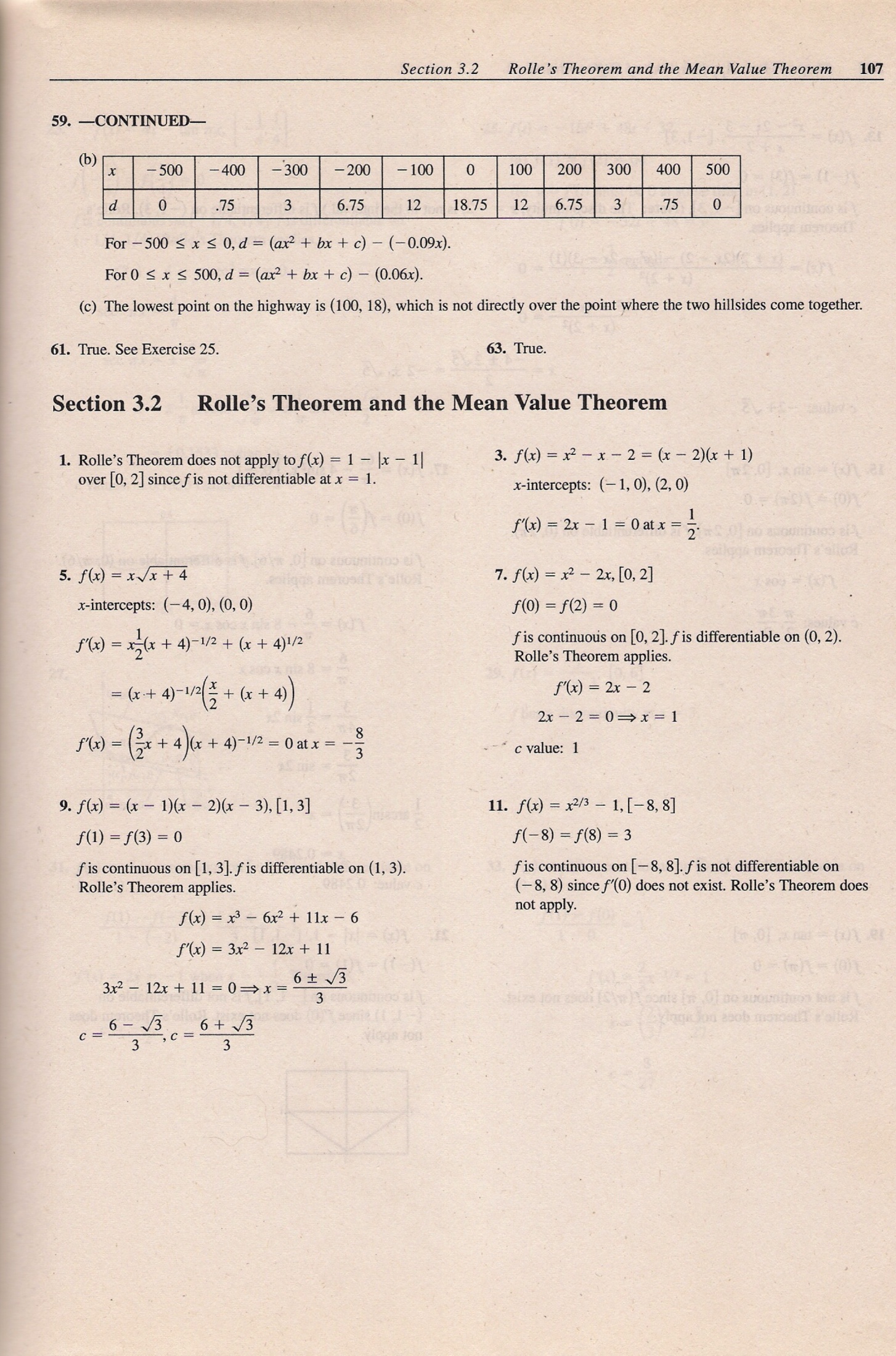 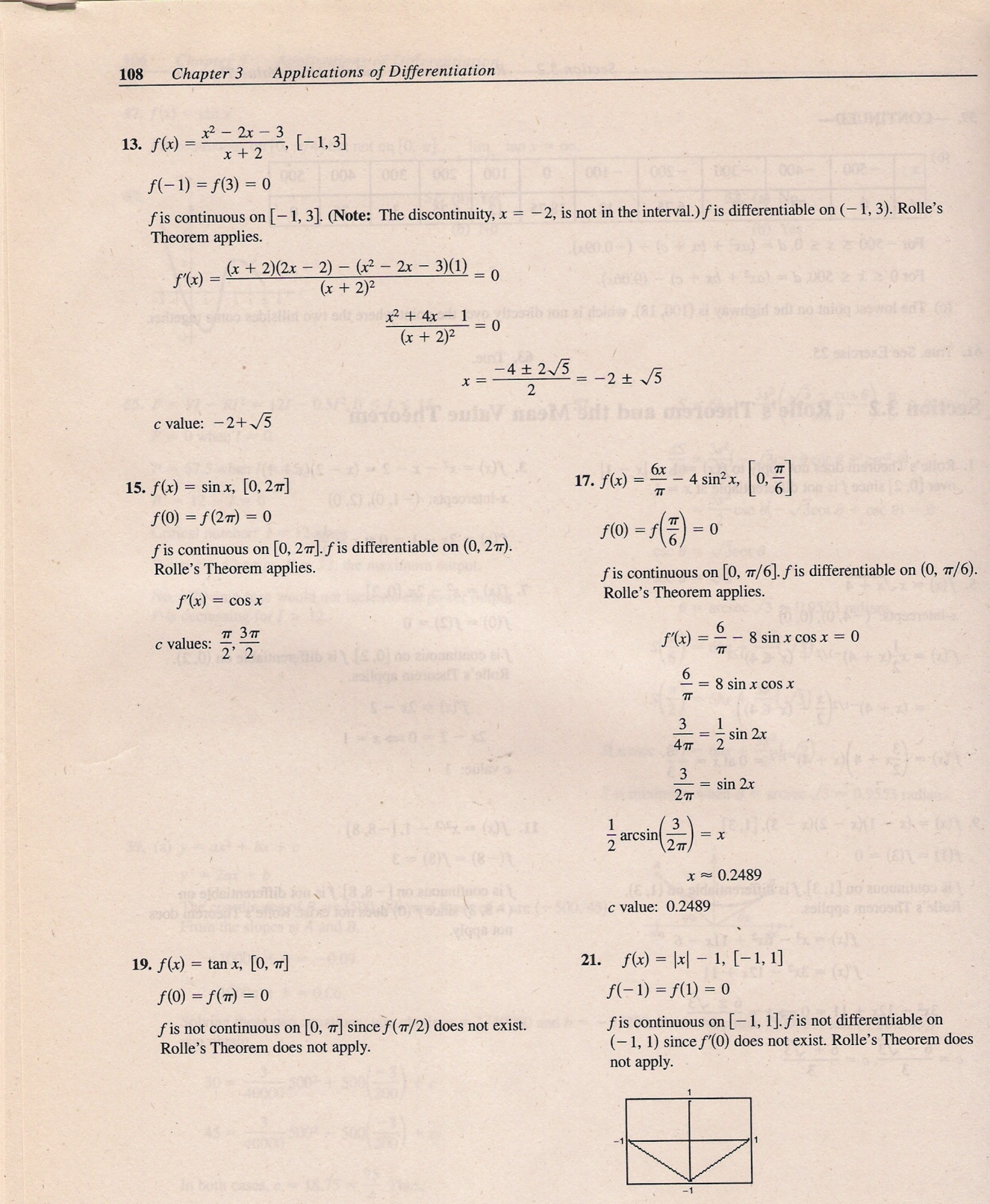 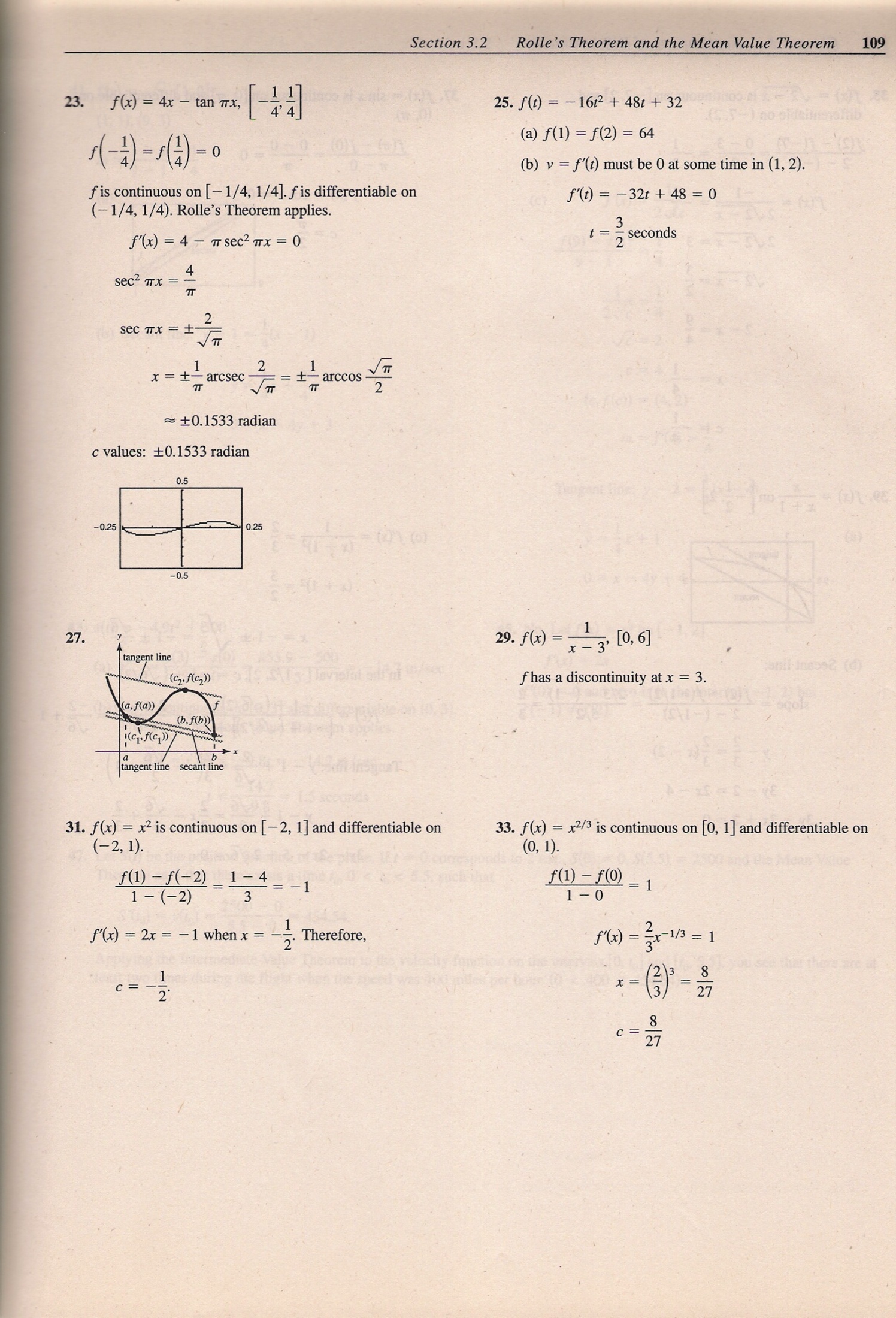 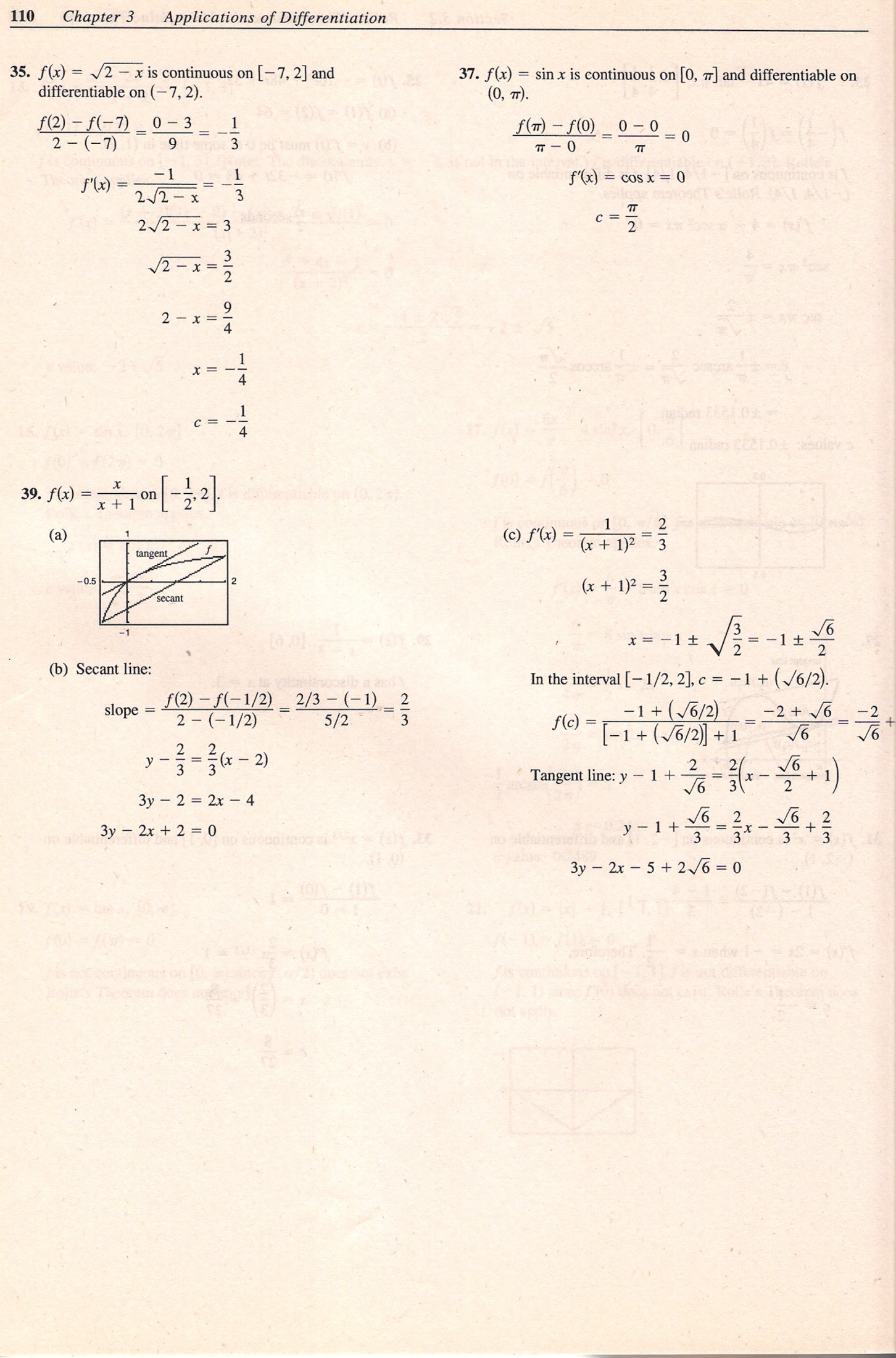 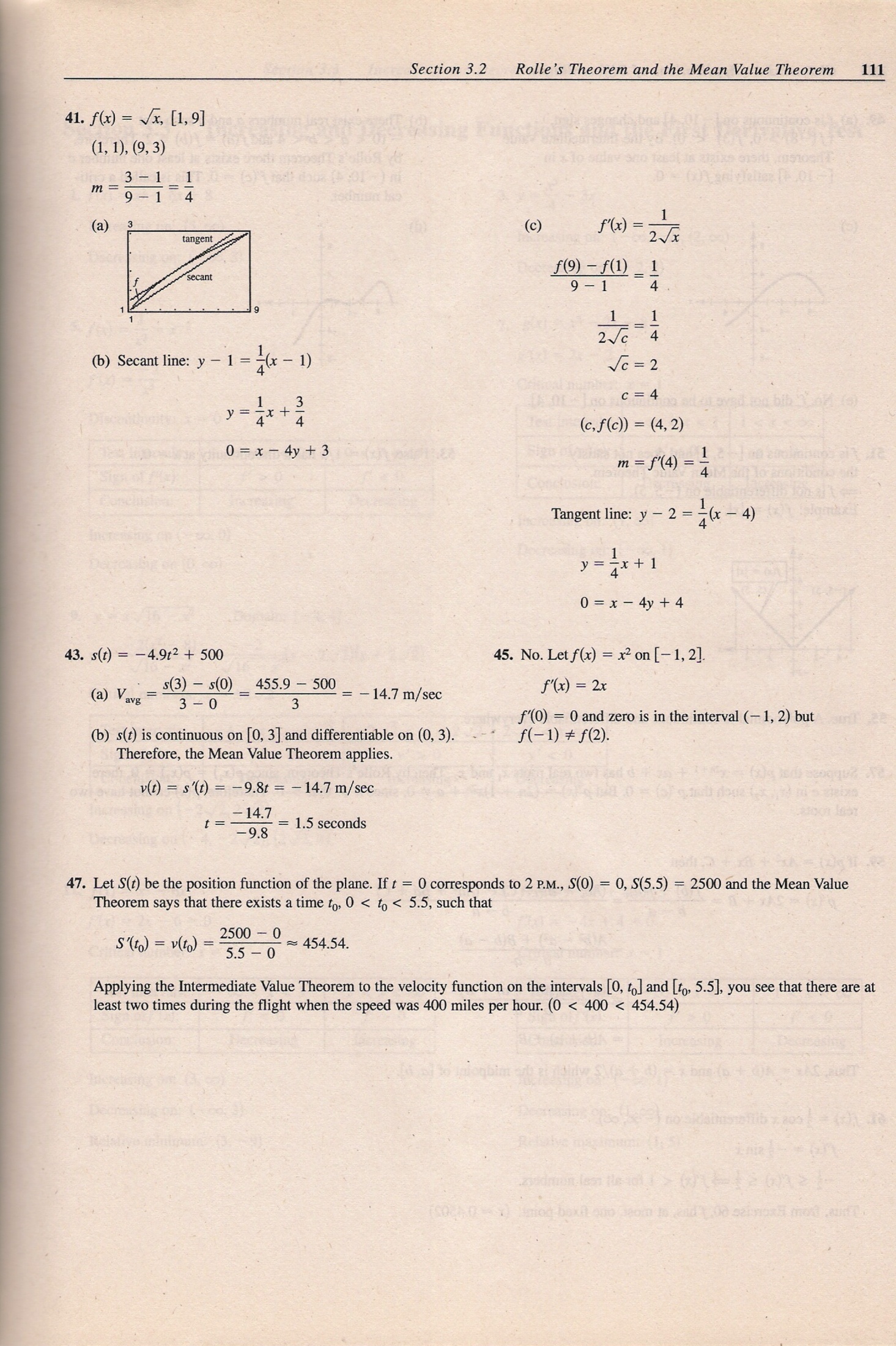 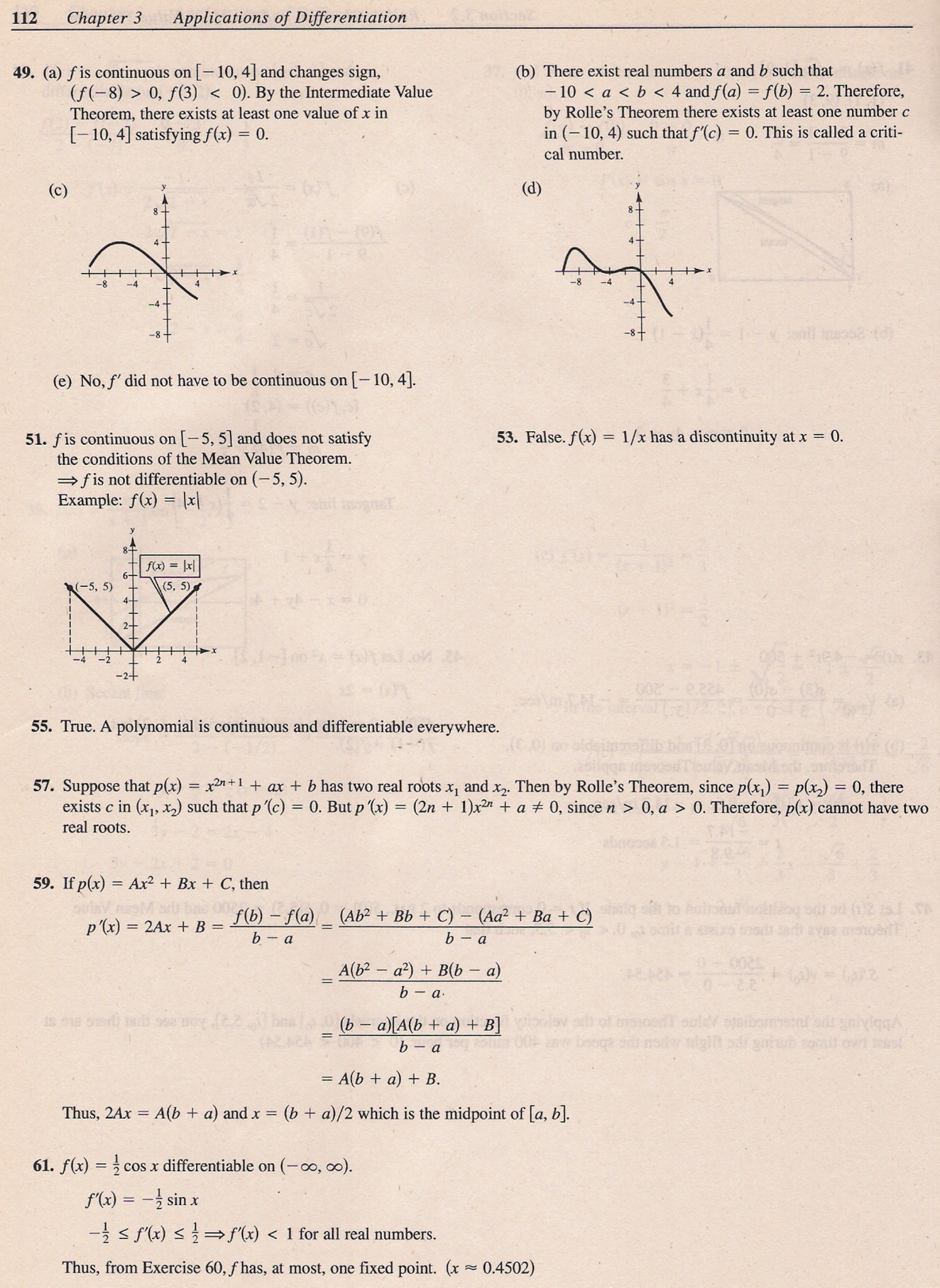 End